Дорогие друзья!Приглашаю вас на общее отчетно-выборное собрание «Ассоциации выпускников Президентской программы Тюменской области».Отчет президента: 22 апреля в 10:30 – 11:00 часовВыборы президиума: 23 апреля в 19:00 часовАдрес: ул. 30 лет Победы, 52а (фитнес-центр "Фитберри" цокольный этаж).До встречи,Президент РОО «Ассоциация выпускников                                                   Д.А. Змановский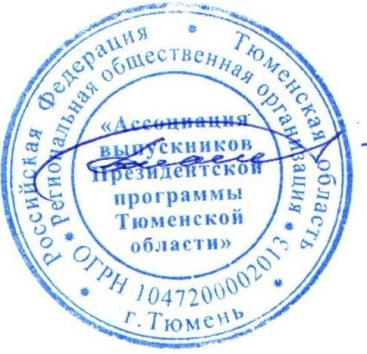 Президентской программы Тюменской области»                                                                        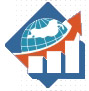 Региональная общественная организация "Ассоциация выпускников Президентской программы Тюменской области"Исх. № 5/17от 18. 04. 2017  г.г. Тюмень, ул. Гайдара, 23, оф. 10тел. 8 (3452) 98-17-88